              Главное управление МЧС России по г. Москве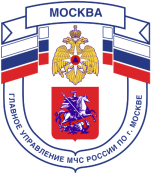 Управление по Новомосковскому и Троицкому АО. Москва, ул. Голубинская, д. 6А, тел.+7(495)421-83-17, email:mchs.nitao@mail.ru_____________________________________________________________________________Если Вы заблудились...- Не кружите и не нервничайте. Постарайтесь выйти по тому пути, по которому пришли. Либо ищите так называемые линейные ориентиры - просеки, линии электропередачи, лесные дороги, откуда вас легко можно будет забрать. Позвоните единую службу 112. Если мобильный телефон не ловит сеть, надо выйти на открытую местность - опушку или большую поляну, там связь появится.Очень часто спасатели при поисках используют сирену. Если вы услышали ее вой, определите направление, откуда исходит звук, и двигайтесь туда.Пить можно из ручьев или родников. Стоячую воду из луж или болот пить нежелательно. То же самое и с едой - пожевать известных вам съедобных ягод (земляники, малины, черники) не помешает. А вот неизвестную пищу лучше не пробовать.Когда начнет смеркаться, выберите место для ночлега. Если сухо и ветрено - можно спрятаться в яме, а если идет дождь, то лучше выбрать место на возвышении и под защитой хвойных деревьев - они хорошо задерживают капли. Ложитесь на сухие ветки, положите под голову сумку или мох, попытайтесь отдохнуть. Если замерзли - сделайте зарядку. И самое главное - никогда не теряйте надежды на спасение!Единый телефон экстренных служб  -  112Единый телефон доверия ГУ МЧС России по г. Москве: +7(495) 637-22-22mchs.qov.ru – официальный интернет сайт МЧС РоссииОтдел надзорной деятельности Управления по Новомосковскому и Троицкому АО ГУ МЧС по г. Москве (ndnaoitao@yandex.ru)